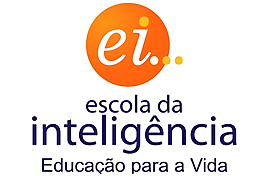 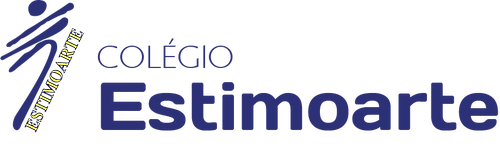 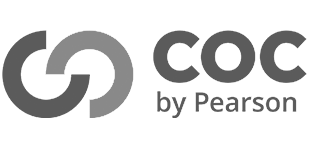 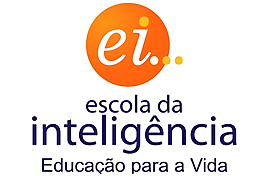 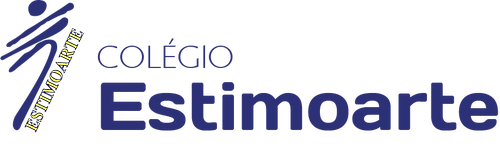 Atenciosamente,Coordenadora Roseli da S. BuskeFEVEREIROFEVEREIROFEVEREIRODIAHORÁRIOACONTECIMENTOS0713h30min às 14h30minInício das Aulas – 1º Semestre – para os alunos dos 1ºs anos (NOVOS). Coordenação e professoras atenderão aos pais - reunião no final da manhã e da tarde. Planejamento para as turmas do 2º ao 5º ano.087h30min às 10h13h30min às 16hInício das Aulas – 1º Semestre – para todos os alunos do 1º ao 5º ano - Fundamental – Anos iniciais / Chegar pelo menos 15 minutos antes. Dinâmicas de socialização. Início das turmas do Período Integral. 097h20 às 12h10min13h30min às 18h20minHorário normal para todas as turmas.10 a 28NormalAdaptação dos alunos e Avaliação diagnóstica. 	26NormalPlanejamento anual digitado no Sistema. 	28/022ª feiraRecesso -  Carnaval.15 dias letivos15 dias letivos15 dias letivosMARÇOMARÇOMARÇODIAHORÁRIOACONTECIMENTOS013ª feiraFeriado de Carnaval024ª feiraRecesso – Quarta-feira de cinzas.07 a 11Normal“Semana Escolar de Combate à Violência contra a Mulher” 4ºs e 5ºs anos.07 a 11NormalInício das aulas de natação (conforme horário de aula de cada turma) Todos os alunos deverão estar com atestado médico.07 a 11Horário opostoInício das aulas de Apoio Pedagógico. 08NormalDia Internacional das Mulheres.07 a 11NormalInício das aulas de Coral e flauta - (Conforme inscrição na secretaria escolar).0919h 1º Encontro de Pais da Escola da Inteligência e 1ª reunião com a Coordenação e Professores regentes -  Proposta da Escola11NormalEnvio Cronograma de Avaliações Mensais para casa (P1).18 a 31NormalAvaliações Mensais (P1) - Semana de revisões e avaliações. 22NormalMomento Cívico-Aniversário de Florianópolis (1º ao 5ºano/9) .- Responsáveis 3ºano A e B.23 Feriado (4ª feira)Aniversário Florianópolis. 20 dias letivos 20 dias letivos 20 dias letivosABRILABRILABRILDIAHORÁRIOACONTECIMENTOS01Período Oposto2ª Chamada de Avaliações Março (P1) Horário oposto ao de aula (requerimentos aceitos até o dia 31/03, na secretaria). Alunos dos 5ºs anos.04 a 08            NormalSemana do livro: Já te contei? – programação organizada pela bibliotecária. Conforme programação.15 (6ª feira)FeriadoPaixão de Cristo.13NormalAvaliação Nacional COC 1 ( 4ºs e 5ºs anos) – Simulado.18NormalEnvio Cronograma de Avaliações Mensais (P2) para casa. 21 (5ª feira)FeriadoTiradentes.22 (6ª feira)emendaEmenda de feriado.27NormalMomento Cívico – Temas: Dia Mundial da Saúde (07) / Índio (19) / Tiradentes (21) / Descobrimento (22) Responsáveis 4ºano A e B.25/04 a 06/05	NormalAvaliações (P2).A definirNormalInício das aulas do PROERD para as turmas dos 5ºanos.	18  dias letivos18  dias letivos18  dias letivosMAIOMAIOMAIODIAHORÁRIOACONTECIMENTOS06 (6ªfeira)19h Voleibol das mães.07 (sábado) 9hHomenagem ao dia das mães.  Projeto de literatura. 10Período oposto2ª Chamada de Avaliações Maio (P2)- (requerimentos aceitos até o dia  06/05 na secretaria) -Alunos dos 5ºs anos.18NormalEncerramento do 1º Trimestre.19NormalMomento Cívico-Tema: Trabalho - 5º Anos A e B           23NormalEntrega de cronogramas de RP para os alunos (2º ao 5º ano).30 a 03/06Período OpostoAvaliações de RP – 1º trimestre.23 dias letivos23 dias letivos23 dias letivosJUNHOJUNHOJUNHODIAHORÁRIOACONTECIMENTOS01º e 03NormalExposição de trabalhos realizados sobre o Meio Ambiente.10NormalEnviar cronograma de P3 para casa.14NormalAvaliação Nacional COC 2 ( 4ºs e 5ºs anos) – Simulado.16 (5ª feira)FeriadoFeriado: Corpus Christi.17 (6ª feira)EmendaEmenda Feriado.20 a 30/07NormalAvaliações mensais de Junho (P3).2019h2º Encontro de Pais da Escola da Inteligência – Auditório Augusto Cury / Entrega aos pais dos boletins com notas do 1º trimestre. Turmas do 1º ao 5º ano. Reunião Pedagógica pais.25 (sábado)14h às 17hFesta Junina - Apresentação das turmas do 1º ao 5º anos.21 dias letivos21 dias letivos21 dias letivosJULHOJULHOJULHODIAHORÁRIOACONTECIMENTOS01NormalKangueiko – Acantonamento de Judô.05Período Oposto2ª Chamada de Avaliações Junho (P3) - requerimentos aceitos até o dia 02/07 - na secretaria 5ºs anos.11 a 15NormalEncerramento das aulas de apoio do 1º Semestre.11 a 15NormalOs alunos do 1º ao 5º ano terão aula no Prédio de cima devido a Gincarte - 9ºs  anos e E.M e Olimpíarte -  Fundamental – Anos finais.15NormalLanche coletivo 1º ao 5º ano (fechamento do Semestre).18 a 29------Recesso Escolar para os alunos.A combinarA definirViagem de estudos do 5º ano a São Francisco  Sul/ do 4º ano a Pomerode/3º ano a Porto Belo.11 dias letivos11 dias letivos11 dias letivosAGOSTOAGOSTOAGOSTODIAHORÁRIOACONTECIMENTOS1ºNormalInício do 2º semestre.1º a 05NormalInício do apoio pedagógico do 2º Semestre.         02  NormalEnvio de cronogramas de Avaliações mensais para casa (P4). 09 a 20NormalAvaliações mensais de agosto (P4).1219hAmistoso de Futsal em homenagem ao dia dos Pais.13  (sábado)9hHomenagem ao Dia dos pais de 1º ao 5ºano - (Enviaremos programação).18NormalMomento Cívico - Tema: Folclore - Responsável 1ºano23Normal2ª Chamada de Avaliações Agosto (P4) – requerimento aceitos até o dia 20/08, na secretaria – 5ºs anos.31NormalEncerramento 2º trimestre24 dias letivos 24 dias letivos 24 dias letivos SETEMBROSETEMBROSETEMBRODIAHORÁRIOACONTECIMENTOS06NormalEnvio dos cronogramas de RP  - 2º trimestre para casa. 06NormalMomento Cívico – Independência do Brasil - Responsáveis 2º ano.07 (4ª feira)FeriadoIndependência do Brasil.08 a 13/09Período OpostoAvaliações de RPs / Entregar resultados das RPs.16NormalEnvio cronograma de avaliações para casa (P5).2319hFestival da Canção Estudantil.2119h3ª Reunião de pais e professores - Entrega dos boletins com notas 2º trimestre – 1º ao 5º ano.     23 a 07/10NormalAvaliações mensais de setembro (P5). 14NormalAvaliação Nacional COC 2 ( 4ºs e 5ºs anos) – Simulado.30NormalDigitar no Sistema - planejamento mensal de outubro.A definirSábado - 9h às 15hFesta da Família.A definirSábadoEscolinha de Futsal Avaí – Campeonato escolas convidadas.22  dias letivos 22  dias letivos 22  dias letivos OUTUBROOUTUBROOUTUBRODIAHORÁRIOACONTECIMENTOS11Período Oposto2ª Chamada de Avaliações Setembro (P5) - requerimentos aceitos até o dia 07/10, na secretaria (5º anos).04, 05 e 06Normal Brinquearte - 2022 (Será enviada a programação das atividades). 12 (4ª feira)FeriadoNossa Senhora Aparecida/ Dia das Crianças. 21NormalEnviar cronograma de avaliação (P6) para casa.2619h3º Encontro de Pais da Escola da Inteligência – Auditório Augusto Cury.28 6ª feira)Não haverá aula para os alunos do Fundamental Anos iniciais - Professores estarão organizando o Estimoday.29 (sábado)10h às 16hEstimoday – Tecnologia, Inovação e Arte – Apresentação dos projetos do Infantil ao Ensino Médio.24 a 28NormalSemana Nacional do Livro e da biblioteca.A definir19h Festival de Patinação Artística – Professora Úrsula.A definirNormalEnvio da circular de matrícula 2023 (matrículas acontecerão conforme circular).A definirA definirApresentação da proposta do Fundamental II para os alunos dos 5ºs anos.21 dias letivos21 dias letivos21 dias letivosNOVEMBRONOVEMBRONOVEMBRODIAHORÁRIOACONTECIMENTOS02 (4ª feira)FeriadoFinados.04 a 16NormalAvaliações mensais de novembro (P6). 08NormalAvaliação Nacional COC 4 (4ºs e 5ºs anos) – Simulado.09/1119h4º Encontro de Pais da Escola da Inteligência – Auditório Augusto Cury.15 (3ª feira)FeriadoProclamação da República.17NormalMomento Cívico - Aniversário do Colégio (Todas as Turmas).19 (sábado)9hFestival de Natação para alunos do Infantil ao Médio e escolas convidadas – Estimoaqua.23Período Oposto2ª Chamada de Avaliações Novembro (P6)  - requerimentos aceitos até o dia 14/11 na secretaria -  5ºs anos.29/11 a 01/12NormalÚltima semana de aula para os(as) alunos(as) do Coral.29/11 a 01/12NormalÚltima semana de Apoio pedagógico.3019hMostra de Música (Apresentação dos projetos, coral, violão, flauta). Conforme programação que será enviada posteriormente. Encerramento das turmas do 1º ao 5º ano.A definir19hMostra de Teatro e Dança.21  dias letivos21  dias letivos21  dias letivosDEZEMBRODEZEMBRODEZEMBRODIAHORÁRIOACONTECIMENTOS01/ 12NormalEncerramento do 3º trimestre.01/ 12NormalEncerramento das atividades para os alunos do 3º ao 5º ano. Envio do cronograma de RP para casa. 06 a 09NormalÚltima semana de atividades extracurriculares.02 a 08Conforme cronogramaRevisões e Avaliações de RP – 3º trimestre.0917hDivulgação dos resultados de RP e Entrega de Cronograma com conteúdo para Exame Final.09NormalÚltimo dia de aula para os alunos do 1º e 2º ano.12,13,14Conforme cronogramaExames Finais (ao finalizar as avaliações os alunos serão dispensados).15Conselho final dos alunos que ficaram em exame.15NormalEncerramento das atividades do Período Integral.16Matutino às 10hVespertino às 14hEntrega de notas para as turmas do 1º ao 5º ano. Após esta data a entrega será realizada pela secretaria escolar.07 dias letivos07 dias letivos07 dias letivosTOTALIZANDO 208 DIAS LETIVOS